Тема 4. Загальнонаукові методи наукових досліджень1. Характеристика загальнонаукових методів наукових досліджень2. Методи емпіричного дослідження (спостереження, порівняння, вимірювання, експеримент)3. Методи, що використовуються як на емпіричному, так і на теоретичному рівнях дослідження (абстрагування, аналіз і синтез, індукція і дедукція, моделювання)4. Методи або методологія, що використовуються на теоретичному рівні дослідження (сходження від абстрактного до конкретного, системний, структурно - діяльнісний підхід).У структурі загальнонаукових методів можна виділити такі три рівні: 1. Методи емпіричного дослідження. 2. Методи теоретичного пізнання. 3. Загальнологічні методи і прийоми дослідження. 1. Методи емпіричного дослідження. До них відносять спостереження, експеримент, порівняння, опис, вимірювання.Спостереження — це цілеспрямоване вивчення предметів, що переважно спирається на дані органів чуттів (відчуття, сприйняття, уявлення). Під час спостереження отримуються знання не лише про зовнішні сторони об’єкту пізнання, але й про його суттєві властивості. Спостереження може бути безпосереднім та опосередкованим. Останнє здійснюється за допомогою різних приладів і технічних засобів, а з розвитком науки стає все більш складним.Експеримент — це цілеспрямоване і активне втручання у хід процесу, що вивчається, відповідні зміни об’єкта чи його відтворення у спеціально створених і контрольованих умовах. Основними стадіями здійснення експерименту є: планування і будова; контроль; інтерпретація результатів. Експеримент має дві взаємопов’язані функції: дослідну перевірку гіпотез і теорій, а також формування нових наукових концепцій. У залежності від цих функцій виділяють експерименти: дослідницький (пошуковий), перевірочний (контрольний), відтворюючий, ізольований тощо, а у залежності від характеру об’єктів — фізичні, хімічні, біологічні, соціальні і т.ін. Отже, експеримент — це найбільш загальний емпіричний метод пізнання, який не лише включає спостереження й вимірювання, а й здійснює перестановку, зміну об’єкта дослідження тощо. У цьому методі можна виявити вплив одного чинника на інший. Емпіричні методи пізнання відіграють велику роль у науковому дослідженні. Вони не лише є основою для закріплення теоретичних передумов, а й часто становлять предмет нового відкриття, нового наукового дослідження. Порівняння — це пізнавальна операція, що лежить в основі умовиводів щодо схожості чи відмінності об’єктів (або ступенів розвитку одного й того ж об’єкта). За допомогою порівняння виявляють якісні й кількісні характеристики предметів. Найпростішим і важливим типом відносин, що виявляються у ході порівняння, є відноси ни тотожності й відмінності. При цьому порівняння має смисл лише у сукупності «однорідних» предметів, що утворюють клас. Воно є основою такого логічного прийому як аналогія і є вихідним пунктом порівняльно-історичного методу. Останній є таким, за допомогою якого шляхом порівняння виявляється загальне і особливе в історичних та інших явищах, досягається пізнання різних ступенів розвитку одного і того ж явища чи різних існуючих явищ. Цей метод дозволяє виявити і співставити рівні у розвитку явища, що вивчається, ті зміни, що відбулися, визначити тенденції розвитку.Опис — пізнавальна операція, що полягає у фіксуванні результатів досліду (спостереження чи експерименту) за допомогою певних систем позначень, що прийняті у науці. Вимірювання — це сукупність дій, що виконуються за допомогою засобів вимірювання з метою знаходження числового значення вимірюваної величини у прийнятих одиницях виміру.2. Методи теоретичного пізнання. До них відносять формалізацію, аксіоматичний метод, гіпотетико-дедуктивний метод і сходження від абстрактного до конкретного. Формалізація — це відображення знання у знаково-символічному вигляді (формалізованій мові). Остання створюється для точного виразу думок з метою виключення можливості неоднозначного їх розуміння. За умов формалізації роздуми щодо об’єктів переносяться у площину оперування зі знаками (формулами). Формалізація будується на відмінностях природних і штучних мов. Адже природні мови як засіб спілкування характеризуються багатозначністю, багатогранністю, гнучкістю, неточністю, образністю тощо, а формалізовані (штучні) мови призначені для більш точного і чіткого вираження значення. Мова формул штучної мови стає інструментом пізнання. Аксіоматичний метод — це спосіб побудови наукової теорії, при якому в її основу покладені деякі вихідні положення — аксіоми (постулати), з яких вся решта тверджень цієї теорії виводиться суто логічним шляхом, шляхом доказу. Для виводу теорем з аксіом (і взагалі одних формул з інших) формуються спеціальні правила виводу. Аксіоматичний метод є лише одним з методів побудови наукового знання. Він має обмежене застосування, оскільки вимагає високого рівня розвитку аксіоматизованої змістовної теорії.Гіпотетико-дедуктивний метод — це метод наукового пізнання, сутність якого полягає у створенні системи дедуктивно пов’язаних між собою гіпотез, з яких виводяться твердження щодо емпіричних фактів. Звідси, метод ґрунтується на виведені (дедукції) умовиводів з гіпотез та інших посилань, істинне значення яких невідоме. А це означає, що умовивід, отриманий на основі даного метода, буде мати лише вірогіднійсний характер. З логічної точки зору гіпотетикодедуктивний метод являє собою ієрархію гіпотез, ступінь абстрактності й спільності яких збільшується по мірі віддаленості від емпіричного базису. Сходження від абстрактного до конкретного — це метод теоретичного дослідження і викладу, який полягає у русі наукової думки від вихідної абстракції (однобічне, неповне знання) через послідовні етапи поглиблення і розширення пізнання до результату — цілісному відтворенню у теорії предмета, що досліджується. Передумовою даного метода є сходження від чуттєво-конкретного до абстрактного, виокремлення у мисленні окремих сторін предмета та їх «закріплення» у відповідних абстрактних визначеннях. Рух пізнання від чуттєво-конкретного до абстрактного — це і є рух від одиничного до загального, тут домінують такі логічні прийоми як аналіз та індукція.3. Загальнологічні методи і прийоми дослідження. До них відносяться: аналіз, синтез, абстрагування, ідеалізація, узагальнення, індукція, дедукція, аналогія, моделювання, системний підхід, вірогіднісні (статистичні) методи. Аналіз — це поділ об’єкта на складові частини з метою їх самостійного вивчення. Видами аналізу є механічний поділ; визначення динамічного складу; виявлення форм взаємодії елементів цілого; знаходження причин явищ; виявлення рівня знання та його структури тощо. Різновидом аналізу є поділ на класи (множини) предметів на підкласи — класифікація і періодизація. Синтез — це об’єднання, реальне і розумове, різних сторін, частин предмета в єдине ціле. Синтез — це не довільне, еклектичне поєднання розрізнених частин, «шматочків» цілого, а діалектична єдність з виділенням сутності. Слід розрізняти аналіз і синтез у науковому дослідженні від аналізу і синтезу у формальній логіці. Як відомо, в логіці під синтезом розуміють будь-яке поєднання за заданими ознаками. У науковому дослідженні до однієї групи включаються лише ті відомості, які відповідають головним, визначальним ознакам. Таким чином, аналіз і синтез із звичайних логічних операцій перетворюються на особливі методи дослідження. Кожна наука має свій специфічний предмет дослідження, тому з’являються притаманні саме їй прийоми аналізу й синтезу, систематизації результатів спостереження, експерименту та обробки дослідних даних. Аналіз і синтез змістовно пов’язані між собою. Аналізуючи явище, розкладаючи його на складові й вивчаючи кожну окремо, слід розглядати їх як частини єдиного цілого. Ще Арістотель говорив, що рука, яка відокремлена від тіла, є рукою лише за назвою. Це означає, що аналіз має переплітатися із синтезом, тобто співвідносити аналізовану частину із цілим, встановлювати її місце в цьому цілому, для чого потрібно дослідити частини в їх сутності як складові цілого. У результаті такого аналізу можна виділити загальне як суттєве у предметі, що стане основою для синтезу. Завдання аналізу — це виділення тієї частини, з якої сам предмет виникає і розвивається. Об’єкт у синтезі становить єдність протилежностей, при цьому відтворюються його виникнення і розвиток. Якщо спочатку синтез виступає в аналізі, то потім включає аналіз у себе. У сучасному науковому пізнанні теоретичні аналіз і синтез нерозривно пов’язані з практичним аналізом і синтезом — з практикою експериментування та із суспільно-історичною практикою взагалі. Лише у процесі практики перевіряються висновки, зроблені на основі аналізу, і підтверджуються теоретичні побудови синтезу. Абстрагування — це процес мисленевого відволікання від ряду властивостей і відносин явища, яке вивчається, з одночасним виділенням властивостей (насамперед, суттєвих, загальних), що цікавлять дослідника. Існують різні види абстракцій: абстракції ототожнення, ізолююча абстракція, абстракція актуальної нескінченності, абстракція потенційної здійснюваності. Абстракції різнять також за рівнем (порядком). Абстракції від реальних предметів носять назву абстракцій першого порядку; абстракції від абстракцій першого рівня — другого порядку тощо. Найвищім рівнем абстракції характеризуються філософські категорії. Ідеалізація — мисленева процедура, яка пов’язана з утворенням абстрактних (ідеалізованих) об’єктів, що реально є принципово нездійсненними («ідеальний газ», «абсолютно чорне тіло», «точка» тощо), але є такими, для яких існують прообрази у реальному світі. У процесі ідеалізації відбувається відволікання від реальних властивостей предмета з одночасним введенням до змісту понять, що утворюються, таких ознак, що є реально нездійсненними. В результаті утворюється так званий «ідеалізований об’єкт», яким може керуватись теоретичне мислення при відображенні реальних об’єктів. У розвинених наукових теоріях, як правило, розглядаються не окремі ідеалізовані об’єкти та їх властивості, а цілісні системи ідеалізованих об’єктів та їх структури.Узагальнення — це процес становлення загальних властивостей і ознак предметів. Воно тісно пов’язано з абстрагуванням. Гносеологічною основою узагальнення є категорії загального та одиничного. Загальне є філософською категорією, що відображає схожі, повторювані риси та ознаки, що належать кільком одиничним явищам чи всім предметам даного класу, а одиничне — виражає специфіку, своєрідність саме даного явища (чи групи явищ однакової якості), його відмінність від інших. Узагальнення не може бути нескінченним. Його межею є філософські категорії, що не мають родового поняття і тому узагальнювати їх не можна.Індукція — логічний прийом дослідження, що пов’язаний з узагальненням результатів спостереження та експерименту і рухом думки від одиничного до загального. Оскільки досвід завжди є нескінченним, тому індуктивні узагальнення носять проблематичний (вірогіднісний) характер. Індуктивні узагальнення розглядаються як дослідні істини чи емпіричні закони. Серед індуктивних узагальнень важлива роль належить науковій індукції, яка, крім формального обґрунтування, узагальнення, яке отримане індуктивним шляхом, дає додаткове змістовне обґрунтування його істинності, — у тому числі за допомогою дедукції (теорій, законів). Наукова індукція дає достовірний висновок завдяки тому, що акцент робиться на необхідних, закономірних і причинних зв’язках. Дедукція — це, по-перше, перехід у процесі пізнання від загального до одиничного, виведення одиничного із загального; по-друге, процес логічного висновку, тобто переходу за тими чи іншими правилами логіки від деяких даних пропозицій-посилань до їх наслідків (висновків). Сутність дедукції полягає у використанні загальних на укових положень для дослідження конкретних явищ. У процесі пізнання індукція та дедукція нерозривно пов’язані між собою, хоч на певному рівні наукового дослідження одна з них переважає. При узагальненні емпіричного матеріалу й висуванні гіпотези провідною є індукція. У теоретичному пізнанні важлива насамперед дедукція, яка дозволяє логічно впорядкувати експериментальні дані й побудувати теорію, яка спирається на логіку їх взаємодії. За допомогою дедукції і завершують дослідження. Аналогія — встановлення схожості в деяких властивостях і відносинах між нетотожніми об’єктами. На підставі виявленої схожості робиться відповідний висновок — умозаключення за аналогією. Аналогія дає не достовірні, а вірогіднісні знання. У висновку за аналогією знання, яке отримано від розгляду певного об’єкта («моделі»), переноситься на інший, менш досліджений і менш доступний для дослідження об’єкт. Моделювання — це метод дослідження об’єктів на їх моделях. У логіці і методології науки модель — це аналог певного фрагменту реальності, породження людської культури, концептуальнотеоретичних образів тощо. Форми моделювання різноманітні і залежать від використання моделей і сфери застосування моделювання. За характером моделей виокремлюють матеріальне (предметне) та ідеальне моделювання, яке виражене у відповідній знаковій формі. Системний підхід — це сукупність загальнонаукових методологічних принципів (вимог), в основі яких лежить розгляд об’єктів як систем. До числа цих вимог відносяться: а) виявлення залежності кожного елемента від його місця і функцій у системі з урахуванням того, що властивості цілого не можна звести до суми властивостей цих елементів; б) аналіз того, наскільки поведінка системи зумовлена як особливостями її окремих елементів, так і властивостями її структури; в) дослідження механізму взаємодії системи і середовища; г) вивчення характеру ієрархічності, притаманного даній системі; д) забезпечення всебічного багатоаспектного опису системи; є) розгляд системи як динамічної цілісності, що розвивається. Вірогіднісно-статистичні методи ґрунтуються на врахуванні дії множинності випадкових факторів, які характеризуються стійкою частотою. Вірогіднісні методи спираються на теорію вірогідностей, яку часто називають наукою про випадкове, а в уявленні багатьох вчених вірогідність і випадковість практично неподільні. У законах динамічного типу передбачення мають точно визначений однозначний характер. У статистичних законах передбачення носять не достовірний, а вірогіднісний характер. Останні, хоча і не дають однозначних і достовірних передбачень, тим не менше є єдино можливими при дослідженні масових явищ випадкового характеру. Вірогіднісностатистичні методи широко застосовуються при дослідженні масових явищ — особливо у таких наукових дисциплінах, як математична статистика, статистична фізика, квантова механіка, синергетика та ін.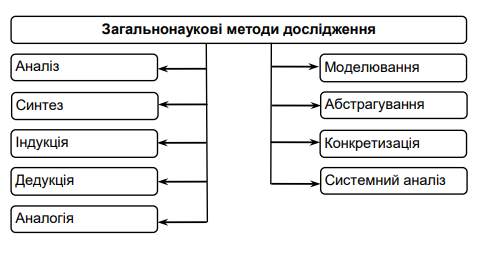 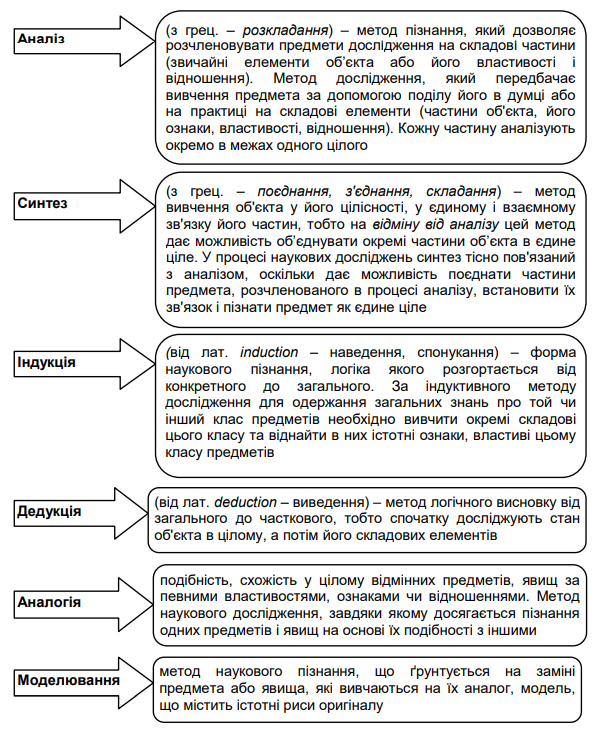 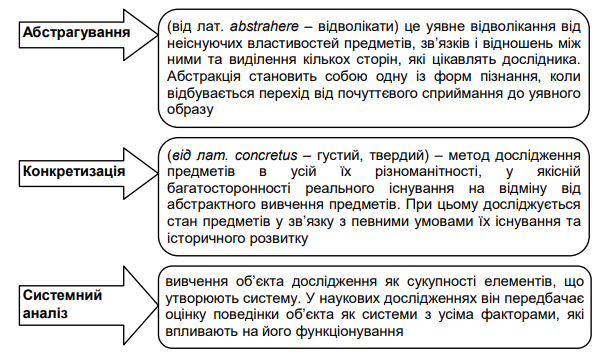 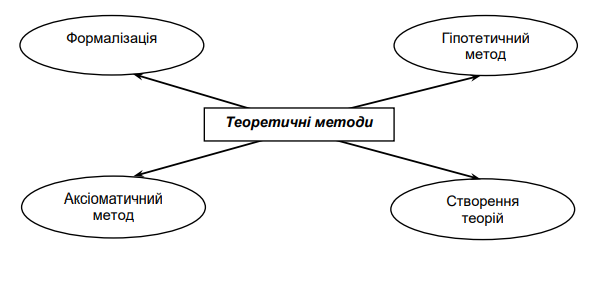 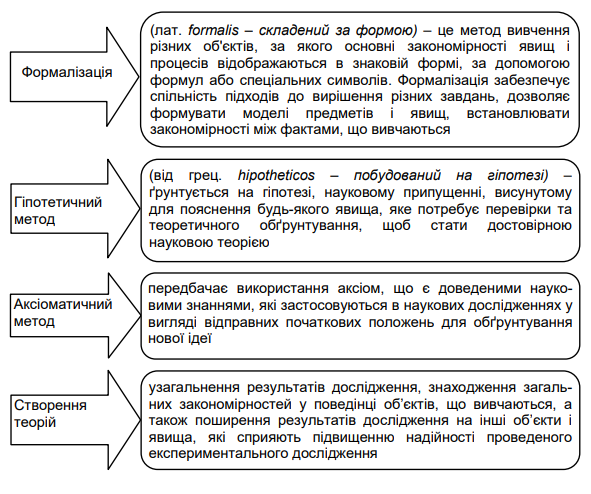 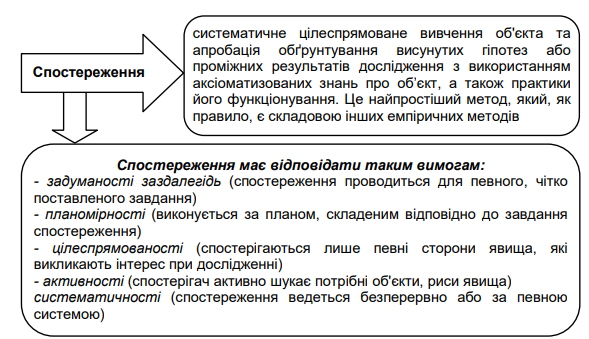 